Applic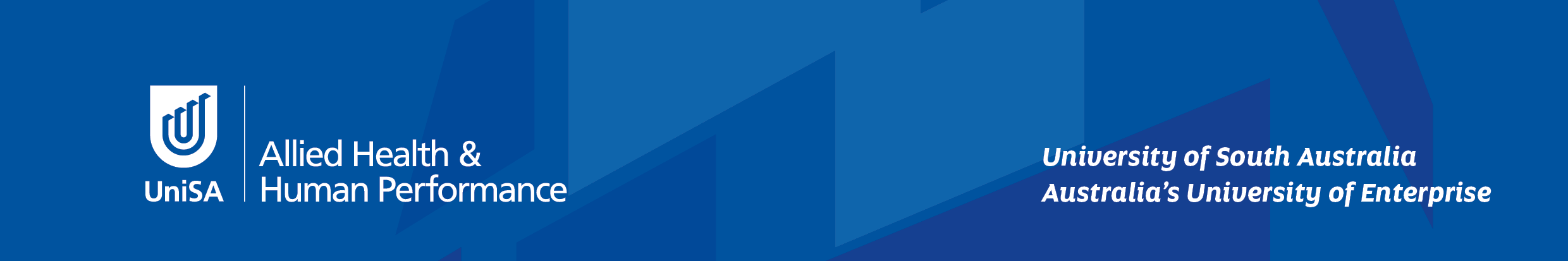 Professional Certificate in Conservative Management 
of Pelvic Organ Prolapse (ZPCMP)				Application Form and Enrolment Details 
Please retain a copy of this form and return with your payment details to the Enrolment Form Return options on the last page of this form.Course Enrolment (please tick to confirm course enrolment)Conservative management of pelvic organ prolapse 1(SCHLS90015)Conservative management of pelvic organ prolapse 2 (SCHLS90016) **
**Please note due to pre-requisite learning, enrolment in Conservative management of pelvic organ prolapse 2is conditional upon successful pass grade in Conservative management of pelvic organ prolapse 1Enrolment and Contact DetailsPlease complete all fieldsFeesConservative management of pelvic organ prolapse 1: $2200.00 (GST inclusive) Conservative management of pelvic organ prolapse 2: $2200.00 (GST inclusive) Total fees:      $4400.00 (GST inclusive)Please note, fees will be processed at course start datePayment optionsPlease use only one method of paymentChequeI enclose a cheque for $................. made payable to University of South AustraliaPlease attach your cheque to the enrolment form and mail to address noted below.Credit CardNote for GST PurposesThe Australian Business Number (ABN) for the University of South Australia is 37 191 313 308.Please regard this Enrolment form as a course offer.Cheque and Credit Card payments: a copy of this form should be retained for taxation purposes.Refund PolicyUp to course commencement: 85% refund.From course commence date: no refund. However, a substitute person from the same organization may be nominatedEligibility Criteria
Please provide information and evidence in relation to the eligibility criteria for the course: 
Applicants must provide evidence of the following
University level post graduate training in the management of pelvic floor dysfunction or having undertaken at least three professional development courses in pelvic floor dysfunction.  This must include practical training in the conduct of vaginal examination, training in the assessment and management of pelvic organ prolapse and bladder and bowel dysfunction
Having attended at least one professional development activity relevant to pelvic floor dysfunction in the past two years
A minimum of one-year full time equivalent clinical experience in managing women with pelvic floor dysfunction and regular conduct of vaginal examination subsequent to their training
Treating women with pelvic floor dysfunction in the past five years.  Please complete the following;
I have undertaken University post graduate level training in the management of pelvic floor dysfunction   Yes/No
If yes:Please provide details of the program/s of study, and attach evidence

Qualification	_________________		__	Date	_________	Evidence attached: 

Qualification		_______	________	Date	_________	Evidence attached: 

Qualification	_____		______________	Date	_________	Evidence attached: 
I have undertaken professional development courses in pelvic floor dysfunction.  Yes/No

If yes:Please provide details of the program/s of study and attach evidence
Name of program		____________	Date	_________	Evidence attached: 
Name of program		____________	Date	_________	Evidence attached: 
Name of program		____________	Date	_________	Evidence attached: 
Name of program		____________	Date	_________	Evidence attached: 
Name of program		____________	Date	_________	Evidence attached: Please describe the training you have undertaken in:
Conduct of vaginal examinationsAssessment and management of pelvic organ prolapseAssessment and management of bladder and bowel dysfunctionPlease describe your clinical experience managing women with pelvic floor dysfunction, including details regarding:
Places of workProportion of working week devoted to pelvic floor dysfunction Duration of experienceTitleFamily NameGiven Name(s)Mailing AddressSuburb / TownPost Code & StateDate of Birth(required for network access log on)Phone(	)Fax(	)MobileEmailProfessional qualificationsProvide your current professional registration number.Provide a copy of your current Australian National Police Certificate (or equivalent).Provide evidence of taking one post-graduate course or professional development training in pelvic floor dysfunction and/or provide evidence that you are currently managing women with pelvic floor dysfunction in a clinical practice.

To be eligible for enrolment you will need to meet the set criteria as outlined in Appendix A  Have you previously studied at UniSA?

* If known, please provide previous SID / Username / enrolment name     Yes        NoPlease debit my credit card to the value of $....................Please debit my credit card to the value of $....................Please Debit[   ]  Visa   /   [   ] MasterCardCard Number 	 |	|	|  	Expiry Date 	 /  	Name on CardCardholder SignatureToday’s Date 	 /	/  	Enrolment Form Return OptionsCompleted Enrolment Form with signed credit card details to:Attention:Professional Certificate in Conservative Management of Pelvic Organ Prolapse CourseEmailALH-TeachingLearning@unisa.edu.au FaxFax (08) 8302 2853MailCompleted Enrolment Form with cheque or signed credit card details to:Professional Certificate in Conservative Management of Pelvic Organ Prolapse CourseInternal Post Code CEA-14 GPO Box 2471Adelaide SA 5001For course enquiriesPlease contact UniSA Allied Health & Human Performance 

Email: ALH-TeachingLearning@unisa.edu.au Web: Professional Certificate in Conservative Management of Pelvic Organ Prolapse